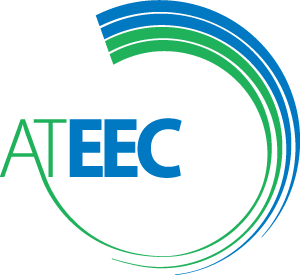 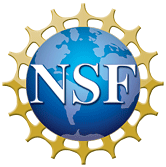 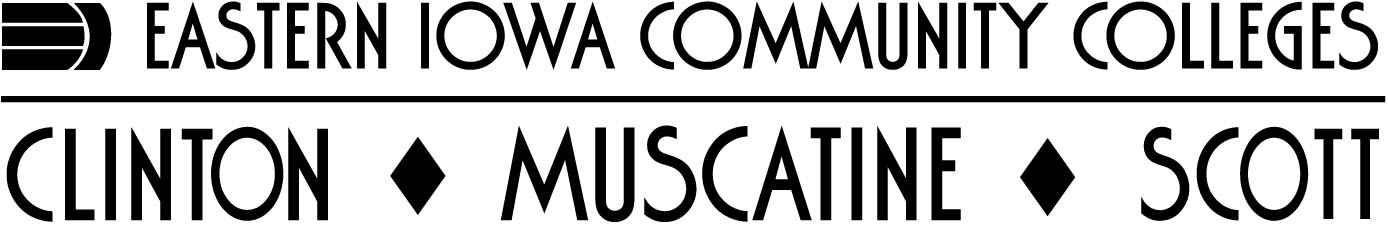 Develop A Curriculum (DACUM) Workshop: Bachelor of Applied Science in Sustainable Practices (BAS-SP)DUTIES				TASKS 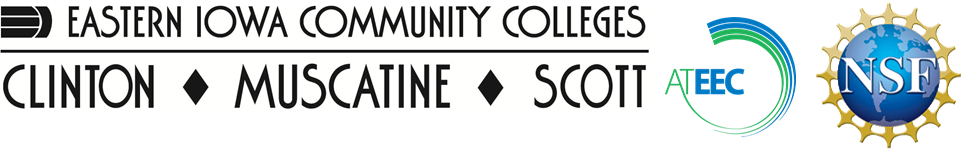 COMMUNICATION.ADemonstrate professional and technical writing skills.A-1Demonstrate rhetorical awareness (audience, medium, and message)A-2Proficiency in visual rhetoric and communication. A-3Ability to clearly communicate with multiple audiences. A-4Perform audience and genre analysis, including1-report writing, 2-responding appropriately to RFPs and job ads, 3-research writing, 
4-business writing A-5Advocate sustainable practices.A-6Select the appropriate medium of communication.A-7Demonstrate techniques of persuasion and influence in implementation, management and marketing. A-8Provide training.A-9Demonstrate professional presentation skills.A-10RESEARCH & ANALYSIS.BPerform needs assessments.B-1Demonstrate different approaches to program evaluation:1-process, 2-market, 3-impact B-2Demonstrate competence with risk analysis. B-3Monitor and synthesize data.B-4Apply statistics, probability, and regression analysis.B-5Establish baseline and perform bench marking.B-6Perform a life cycle analysis and incorporate in decision making. B-7Perform an audit and/or perform technical field research.B-8REGULATORY FRAMEWORK & ASSOCIATE CONVENTIONS.CSummarize the testifying process.C-1Interpret and apply regulations.C-2Understand the authorizing environment.C-3Differentiate and locate federal, state and local regulations.C-4Historicize and contextualize US regulations related to environmental and sustainability practices. C-5Compare and contrast current environmental regulations with alternatives. C-6Survey the different approaches to climate policies.C-7E, H, & S CONSIDERATIONS.DApply appropriate safety standards to all job sites.D-1Possess awareness of safety hazards and standards and apply where relevant.D-2Identify proactive and reactive safety and environmental impact practices).D-3Promote optimal environment for whole health.D-4Ability to research past the limitations of labeling and MSDS.D-5Recognize on-site hazards.D-6Identify and manage hazardous and solid wastes.D-7Possess a basic understanding of personal protective equipment.D-8Interpret and follow safety plans.D-9Awareness of insurance and liability issues.D-10Recognize the elements IEQ.D-11PROJECT MANAGEMENT.EAbility to plan, develop and manage a scope of work and a schedule.E-1Define a goal with milestones and outcomes.E-2Employ expectation management.E-3Review the requirements of PMP.E-4Describe why projects fail.E-5Know and apply appropriate project management tools.E-6Develop and collect appropriate metrics.E-7FINANCE $.FAbility to develop and manage a budget.F-1Estimate costs and savings.F-2Understand and perform financial analysis using industry appropriate tools.F-3Navigate and understand funding mechanisms.F-4Identify financial incentives.F-5Calculate incremental costs.F-6BEHAVIORAL ANALYSIS.GSynthesize cause and effect and how it impacts an environment.G-1Stimulate and manage change.G-2Implement community-based social marketing.G-3Utilize the psychology of change. G-4Analyze human/environment interaction using tools such as time and motion studies.G-5Uncover the root causes of unsustainable behavior.G-6Recognize and negotiate human resistance to change or too much change.G-7Create local champions.G-8Identify allies.G-9Recognize behavior and motivation connected to loss and teach humans to reframe their realities.G-10Recognize and negotiate human resistance to change or too much change.G-11Create local champions.G-12VALUES & ETHICS.HLocate personal values and ethics within the organizational culture.H-1Recognize different organizational cultures and the values that are represented.H-2Review standards of professional ethics.H-3Demonstrate cultural empathy and understanding of impact of other systems and communities.H-4Integrate social responsibility with work.H-5Maintain integrity of data analysis.H-6Foster ongoing peer review. H-7NATURAL SCIENCES & SYSTEMS.IDefine carbon cycle and mitigation opportunities.I-1Define water cycle and conservation opportunities.I-2Know and apply resource/ bio-mimicry technologies.I-3Assess and calculate natural limits and evaluate tipping points, e.g. carrying capacity.I-4Review and articulate basic ecological principles and earth systems.I-5Continually evaluate climate change implications.I-6Identify energy sources and fuel types.I-7Apply basic principles of physics, chemistry and biology.I-8Calculate the embodied energy of a product or service.I-9SECTOR (RESOURCE USER GROUP) OVERVIEW.JDifferentiate varying market sector interests and stakes in sustainability.J-1Differentiate business practices between private, public, and NGO’s.J-2Stimulate cross-pollination between sectors.J-3Identify and trace resource use in each sector and supply chain.J-4TECHNICAL SYSTEM LITERACY.KApply thermodynamics and heat transfer.K-1Apply system architecture.K-2Apply technical terminology.K-3Review and understand systems fundamentals including: 
1-water systems, 2-control systems, 3-transportation systems, 4-power generation, 5-electrical distribution, 6-HVAC, 7-AGri, 8-waste, 9-IT K-4Review and understand systems fundamentals including: 
1-water systems, 2-control systems, 3-transportation systems, 4-power generation, 5-electrical distribution, 6-HVAC, 7-AGri, 8-waste, 9-IT K-4Define, describe and apply systems at varying scales.K-5SecondPerform industry specific simulation and modeling.K-7Describe and improve industry best practices.K-8Deploy emerging technologies.K-9Additional Knowledge, Skills, & AbilitiesAdditional Knowledge, Skills, & AbilitiesAdditional Knowledge, Skills, & AbilitiesDurable Skills:Planning and organizational skillsUnderstand professional and workplace conventionsCultivate patienceManage stressMitigate burnoutAmbiguity coping skillsComfortable with gray areasProblem solving and critical thinking skills Networking and collaboration skillsLeadership skillsGoal setting
Other Knowledge Required:Environmental economicsTechnical WritingChemistry (lab)Physics and chemistry of materials managementMath, from Algebra through StatisticsExcelDigital communication toolsSupply chain managementHuman behaviorConversions between units of measurePermitting and regulatory knowledgeTraits and Characteristics:Resilience and self-motivatedEngage in continuing educationSelf-starterComfortable with autonomyTeam-playerCredible and trust-worthyMoral compass Equipment Knowledge:HVAC Systems including: Variable Air Volume, Variable Refrigerant Flow, Natural Ventilation Systems, Simple Systems, Chilled Water Systems, Hydronic Systems, Energy Recovery SystemsData Loggers for Measurement & VerificationAlternate Energy Source SystemsFlow metersScales and weightSurvey technology (for instance online tools such as Survey Monkey)Regulatory Knowledge:Every day:Occasional:ParticipantsHost CollegeCo-facilitators, Recorder, Coordinators:Eric Carlson, Owner, Energy Environment Strategies (E2C2 Inc.)Emma Johnson, Resource Conservation Manager, City of BellevueKelly M. Kirkland, Education Services Manager, O’Brien & CompanyTom Lienhard, Chief Energy Efficiency Engineer, Avista UtilitiesMark Nieman, Energy Engineering Manager, McKinstryPete Segall, Energy Services Manager, ATS AutomationTom McLaughlin, Executive Director, Campus-US (Center for Advanced Manufacturing – Puget Sound)Vicki Colgan, Sustainable Building Materials Management, Washington State Department of EcologyKristin Kinder, Education and Outreach Coordinator, Waste ManagementDavid Landers, Manager, Business Energy Management, Puget Sound EnergyNancy Mason, Workforce Development Manager, Sustainable WorksKurt Sahl, Ed. Program Director, 21 AcresClara Simon, Sustainability Manager, Capital Projects, University of WashingtonGreg Bush, Manager, Environmental and Community Services, King County Wastewater Treatment DivisionCascadia Community CollegeBothell, WADate: October 24-25, 2013Facilitator: 	Steven Fenton, Project ConsultantRecorder:   	Dr. Jessica Ketcham-Weber,
Associate Dean for Student Learning 
Cascadia Community CollegeCoordinator: 	Dr. Jeremy Pickard, 
Associate Director
Advanced Technology Environmental and Energy Center at 
Eastern Iowa Community CollegesCoordinator: 	Ron Wheadon, 
Dean for Student Learning
Cascadia Community College